OPIS PRZEDMIOTU ZAMÓWIENIACZĘŚĆ 1  Kalendarz książkowy na rok 2018 – 600 szt. format: B5 (ok. 167x240 mm)układ kalendarium: tygodniowy (tydzień na dwóch stronach), nadrukowane registry z numerem miesiąca, w kalendarium zaznaczone dni świąteczneNotes teleadresowy zintegrowany z blokiempapier: offset biały lub kremowy (chamois) 80 g/m2perforowane narożniki blokutasiemka w kolorze okładkikapitałka biała wklejka reklamowa: dwustronna, pełen kolor, na początku kalendarza na osobnej kartce, papier kredowy 130g/m2. Projekt graficzny zostanie sporządzony przez Wykonawcę na podstawie logo i zdjęć nadesłanych przez Zamawiającego. Przed przystąpieniem do realizacji zlecenia Wykonawca zobowiązany jest do dostarczenia Zamawiającemu gotowego projektu wklejki w formie elektronicznej.okładka:- 400 szt. kalendarzy w oprawie z matowego materiału imitującego nubuk; 200 szt. w kolorze czarnym, 200 szt. w kolorze niebieskim. Na pierwszej stronie okładki rok i logo uczelni (tłoczenie lub grawer laserowy)- 200 szt. kalendarzy w miękkiej z wyraźnym deseniem grubego płótna (juty); kolor: popielaty. Na pierwszej stronie okładki rok i logo uczelni (tłoczenie)Przykładowy kalendarz w oprawie imitującej nubuk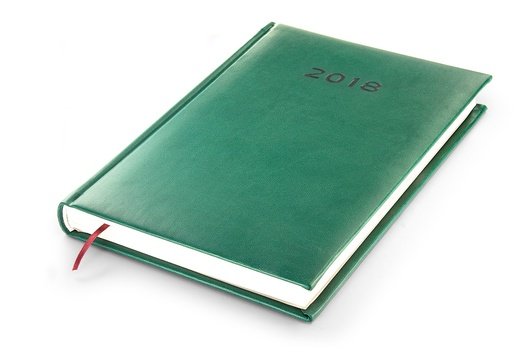 źródło: www.iveno.plPrzykładowy kalendarz w oprawie o deseniu płótna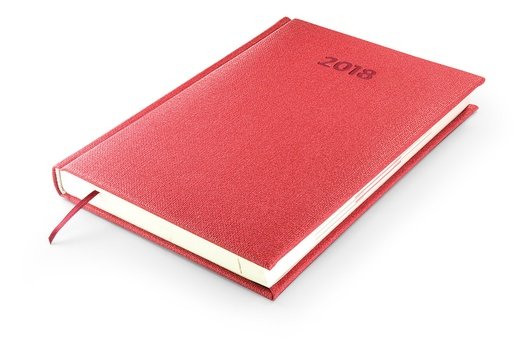 Kalendarz ścienny trójdzielny klejony na rok 2018 – 600 szt.Kalendarz: - wymiary kalendarza: ok. 310 x 790 mm- materiał: karton 300gGłówka kalendarzawypukłaformat: ok. 310x790 mmmateriał: karton (300 g/m2), uszlachetnienie druk UVdruk: pełen kolorPlecki kalendarza:wymiary plecków: ok. 310 x 580 mmdruk: pełen kolorKalendarium:Wymiary: ok. 295 x 135 mmPapier: Offset 90gKolor 2+0 (PANTONE)Przesuwane okienko w kolorze czerwonym miesiące i dni tygodnia w języku polskim, angielskim i niemieckimzaznaczone imieninyniedziele i święta wyróżnione na czerwonododatkowo: każdy kalendarz zapakowany w kopertęProjekt graficzny zostanie sporządzony przez Wykonawcę na podstawie logo i zdjęć nadesłanych przez Zamawiającego.Przykładowy kalendarz: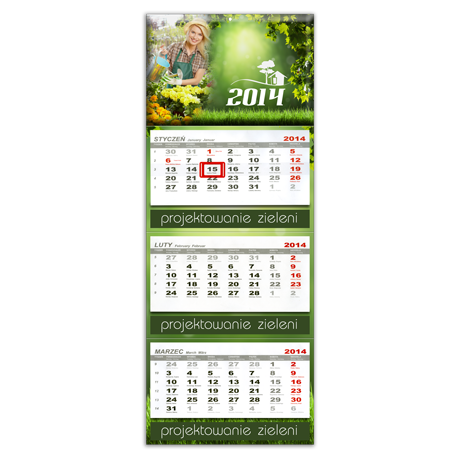 Źródło: focusdrukKalendarz spiralowany biurkowy na 2018 rok – 500 sztukformat po złożeniu: ok. 210 x 110 mmliczba kart: 13Kalendarz:Druk: pełen kolor Papier: Karton 300g Folia: błysk jednostronnie Spiralowany – spirala białaKalendarium: kalendarium w pełnym kolorze, spersonalizowane (grafika na podstawie zdjęć dostarczonych przez Zamawiającego)niedziele i święta zaznaczone na czerwonopapier: 170 g, kreda błyskPrzykładowy kalendarz: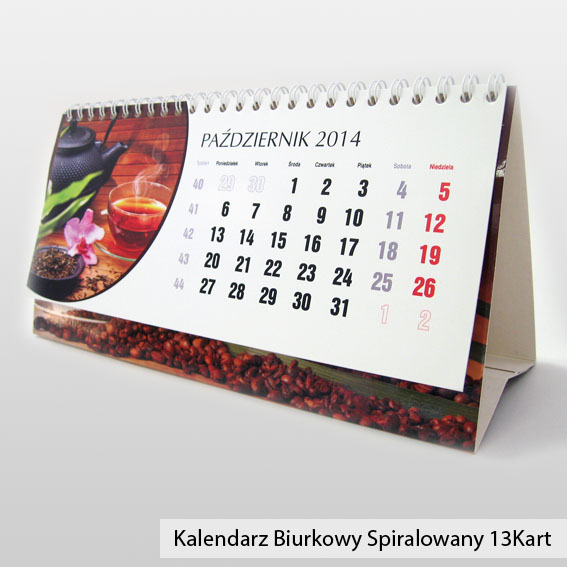 źródło: www.kalendarze.szczecin.plCZĘŚĆ 2Pendrive w kształcie karty – 400 sztukpamięć: 4 GB obudowa: plastik wymiary: 84 x 52 x 2 mm powierzchnia nadruku: 84 x 52 mm nadruk: dwustronny, z jednej strony pełen kolor, z drugiej 2-3 kolory (tło i napisy), nadruk z delikatnym połyskiemprojekt graficzny: sporządzony przez Wykonawcę na podstawie logo i zdjęć dostarczonych przez Zamawiającegowymagania: USB 2.0 kompatybilne z USB 1.1 opakowanie: Eleganckie tekturowe pudełko z okienkiemuwaga: nadruk musi być czytelnyPrzykładowy pendrive: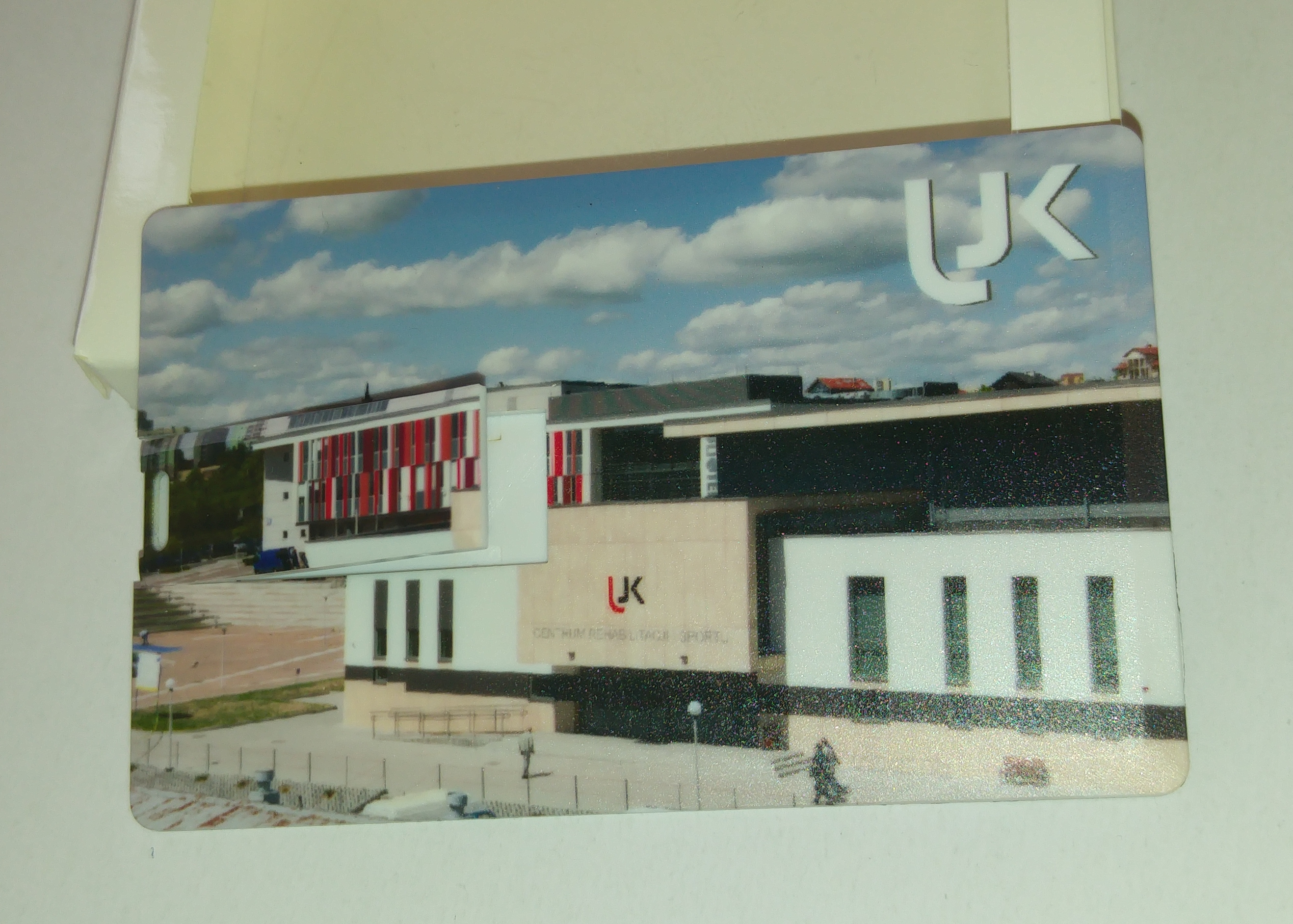 Część 3ROLL-UP JEDNOSTRONNY, KATEGORIA PREMIUM – 1 SZT.Wymiary 1000mm X 2000mmMateriał BLOCKOUTWzmacniana torba transportowaProjekt wykonany w formacie PDF 200dpi, kolory CMYK (z uwagi na rozmiar zostaniedostarczony na nośniku 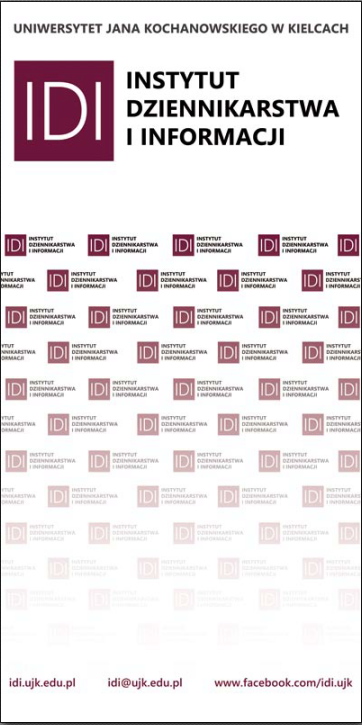 CZĘŚĆ 4X-baner z grafiką – 2 szt.grafika: wymiary: ok. 80x180 cmmateriał: blockout 440g, wykończenie: laminat (folia mat)druk: jednostronny, pełen kolormocowanie: oczkaprojekt graficzny: 2 rodzaje, projekt sporządzony przez Wykonawcę na podstawie logo i zdjęć dostarczonych przez Zamawiającegostojak: przenośny, konstrukcja typu X-baner, podstawa stojaka wykonana z aluminium, pozostałe elementy z tworzywa,wymiary: pozwala montować materiały banerowe o wymiarach od 80 do 120cmx180 do 200cm.opakowanie: dwie torby transportowe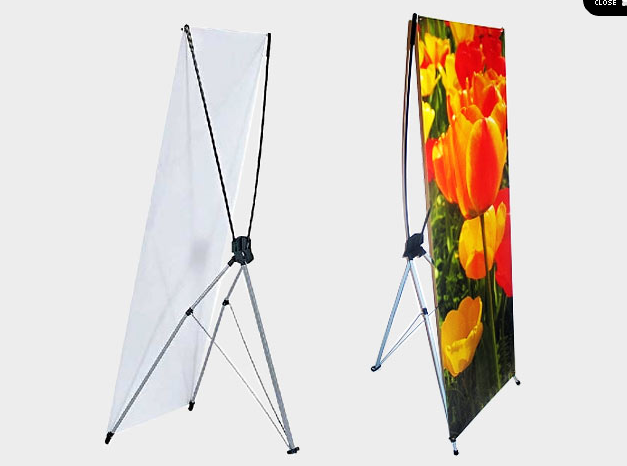 źródło: http://www.vitonamioty.plCZĘŚĆ 5 Przedmiotem zamówienia jest tablica informacyjna projektu pn. „Termomodernizacja budynków dydaktyczno-administracyjnych UJK przy ul. Żeromskiego 5 w Kielcach”.Wykonawca zaprojektuje, wykona, dostarczy i zamontuje tablicę (ekran) na istniejącej konstrukcji – przed budynkiem Rektoratu UJK przy ulicy Żeromskiego 5 w Kielcach (dokładna lokalizacja tablicy zostanie wskazana Wykonawcy przez Zamawiającego).Tablica winna zostać wykonana zgodnie z „Zasadami promocji i oznakowania projektów w Programie Infrastruktura i Środowisko 2014-2020” (http://www.pois.gov.pl/strony/o-programie/promocja/zasady-promocji-i-oznakowania-projektow-w-programie) oraz z „Księgą Identyfikacji Wizualnej znaku marki Fundusze Europejskie i znaków programów polityki spójności na lata 2014-2020”, aktualnych na dzień ich wykonania. Tablica musi zawierać:zestaw logo – znaki FU i UE (tj. Fundusze Europejskie Infrastruktura i Środowisko oraz Unia Europejska Fundusz Spójności)tytuł projektucel projektunazwę beneficjentaadres portalu www.mapadotacji.gov.plWzory tablic znajdują się w „Podręczniku wnioskodawcy i beneficjenta programów polityki spójności na lata 2014-2020 w zakresie informacji i promocji”, dostępnym na stronie: http://www.funduszeeuropejskie.gov.pl/strony/o-funduszach/dokumenty/podrecznik-wnioskodawcy-i-beneficjenta-programow-polityki-spojnosci-2014-2020-w-zakresie-informacji-i-promocji/Szczegółowe informacje dotyczące stosowania i budowy znaków znajdują się w „Księdze identyfikacji wizualnej znaku marki Fundusze Europejskie i znaków programów polityki spójności na lata 2014-2020” (https://www.funduszeeuropejskie.gov.pl/media/10013/KIW_CMYK_09102015.pdf) Projekt tablicy musi zostać zaakceptowany przez Zamawiającego. Wymiary tablicy: 2450x1150 mmEkspozycja: zewnętrznaTworzywo i nadruk: Tablica jednostronna; musi być wykonana z kompozytu aluminiowego (dibondu); nadruk UV bezpośrednio na podłożu, w pełnym kolorze. Materiał i nadruk muszą być odporne na działanie warunków atmosferycznych i gwarantować trwałość tablicy, czytelność informacji oraz wysoki poziom estetyczny.Sposób montażu: Tablica winna być umocowana za pomocą wkrętów na istniejącej metalowej konstrukcji przed budynkiem Rektoratu UJK w Kielcach.Wykonawca zobowiązany jest zamontować tablicę w sposób zapewniający bezpieczeństwo. Tablica winna być zabezpieczona antykorozyjnie.Obowiązkiem Wykonawcy jest dbanie o stan techniczny tablicy oraz o to, aby informacje zawarte na tablicy były wyraźnie widoczne (przez rok od momentu montażu). Wykonawca zobowiązany będzie do utrzymania i konserwacji tablicy przez cały okres realizacji umowy. Wzór tablicy: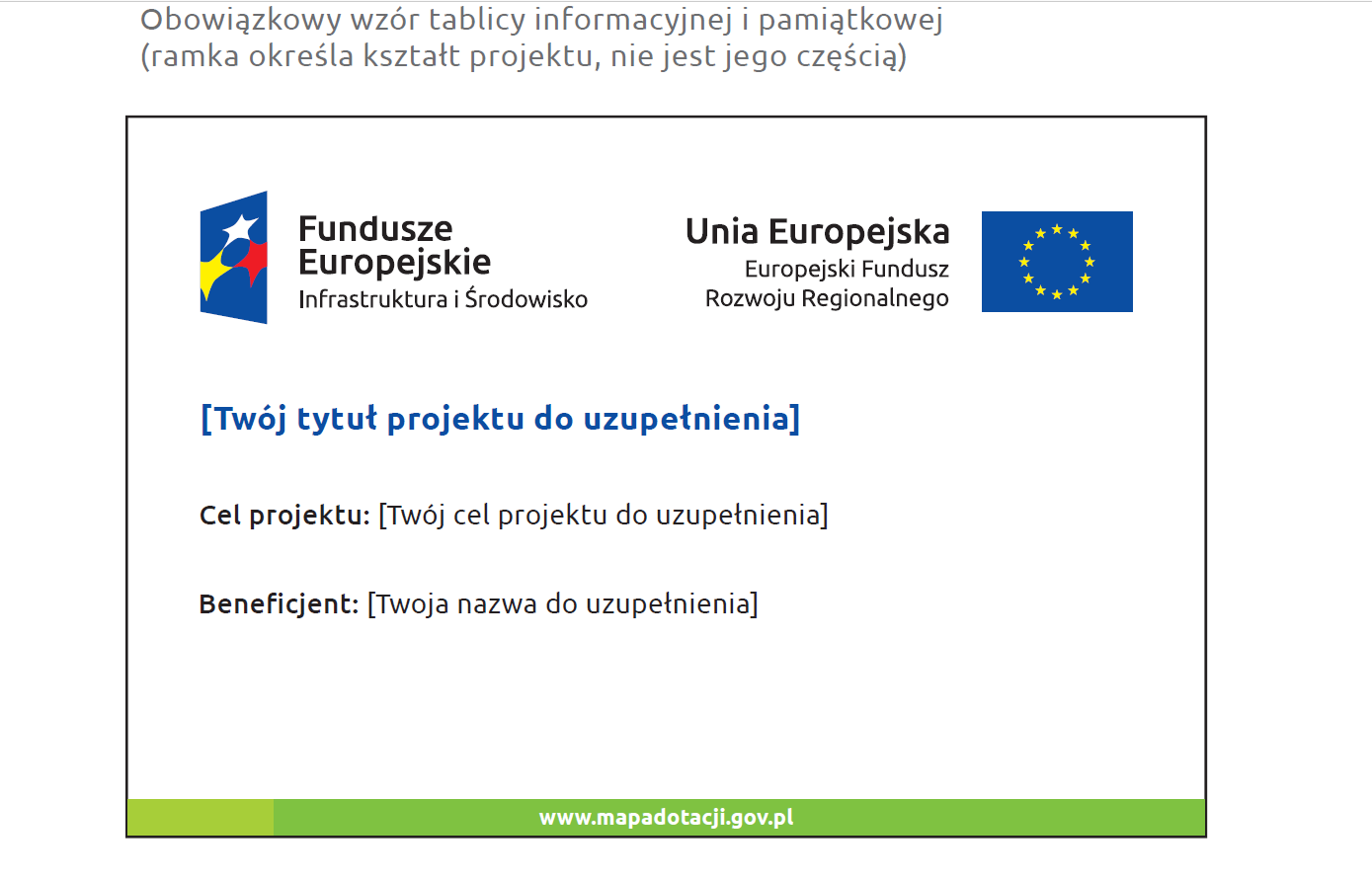 Konstrukcja, na której należy zamontować ekran: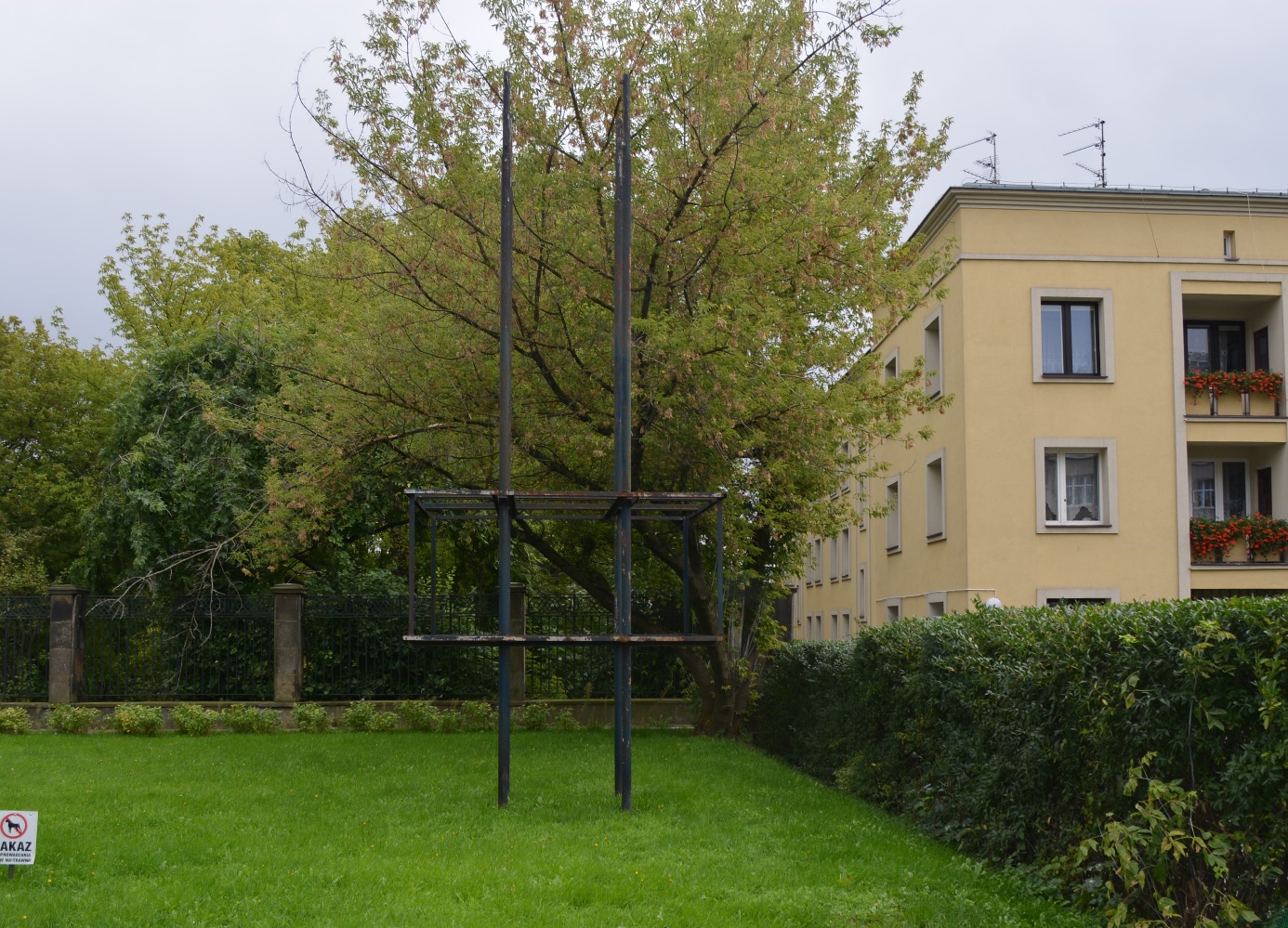 CZĘŚĆ 6 Przedmiotem zamówienia jest tablica informacyjna projektu pn. "Termomodernizacja obiektu dydaktycznego Wydziału Pedagogicznego i Artystycznego UJK w Kielcach przy ul. Krakowskiej 11".Wykonawca zaprojektuje, wykona, dostarczy i zamontuje tablicę w rejonie Wydziału Pedagogicznego i Artystycznego UJK przy ul. Krakowskiej 11 w Kielcach – dokładna lokalizacja tablicy zostanie wskazana Wykonawcy przez Zamawiającego po podpisaniu umowy.Tablica winna zostać wykonana zgodnie z „Zasadami promocji i oznakowania projektów w Programie Infrastruktura i Środowisko 2014-2020” (http://www.pois.gov.pl/strony/o-programie/promocja/zasady-promocji-i-oznakowania-projektow-w-programie) oraz z „Księgą Identyfikacji Wizualnej znaku marki Fundusze Europejskie i znaków programów polityki spójności na lata 2014-2020”, aktualnych na dzień ich wykonania. Tablica musi zawierać:zestaw logo – znaki FU i UE (tj. Fundusze Europejskie Infrastruktura i Środowisko oraz Unia Europejska Fundusz Spójności)tytuł projektucel projektunazwę beneficjentaadres portalu www.mapadotacji.gov.plWzory tablic znajdują się w „Podręczniku wnioskodawcy i beneficjenta programów polityki spójności na lata 2014-2020 w zakresie informacji i promocji”, dostępnym na stronie: http://www.funduszeeuropejskie.gov.pl/strony/o-funduszach/dokumenty/podrecznik-wnioskodawcy-i-beneficjenta-programow-polityki-spojnosci-2014-2020-w-zakresie-informacji-i-promocji/Szczegółowe informacje dotyczące stosowania i budowy znaków znajdują się w „Księdze identyfikacji wizualnej znaku marki Fundusze Europejskie i znaków programów polityki spójności na lata 2014-2020” (https://www.funduszeeuropejskie.gov.pl/media/10013/KIW_CMYK_09102015.pdf) Projekt tablicy musi zostać zaakceptowany przez Zamawiającego. Wymiary tablicy: 80 (wys.)x 120 (szer.) cm Ekspozycja: zewnętrznaTworzywo i nadruk: Tablica jednostronna; wykonana z kompozytu aluminiowego (dibondu); nadruk UV bezpośrednio na podłożu, w pełnym kolorze. Materiał i nadruk muszą być odporne na działanie warunków atmosferycznych i gwarantować trwałość tablicy, czytelność informacji oraz wysoki poziom estetyczny.Sposób montażu: Tablica trwale powiązana z gruntem - winna być umocowana na dwóch słupkach stalowych ocynkowanych o średnicy 50 mm i umieszczona na konstrukcji w taki sposób, aby dolna krawędź tablicy po wbudowaniu w terenie znajdowała się w zakresie od 2,0 m do 2,5 m nad poziomem terenu (wysokość zamieszczenia należy uzgodnić z Zamawiającym). Ponadto Wykonawca zobowiązany jest zamontować tablicę w sposób uniemożliwiający jej wywrócenie oraz zapewniający bezpieczeństwo. Tablica wraz z konstrukcją winna być zabezpieczona antykorozyjnie.Obowiązkiem Wykonawcy jest dbanie o stan techniczny słupków i tablicy oraz o to, aby informacje zawarte na tablicy były wyraźnie widoczne (przez rok od momentu montażu). Wykonawca zobowiązany będzie do utrzymania i konserwacji tablicy przez cały okres realizacji umowy. Przykładowa tablica z konstrukcją: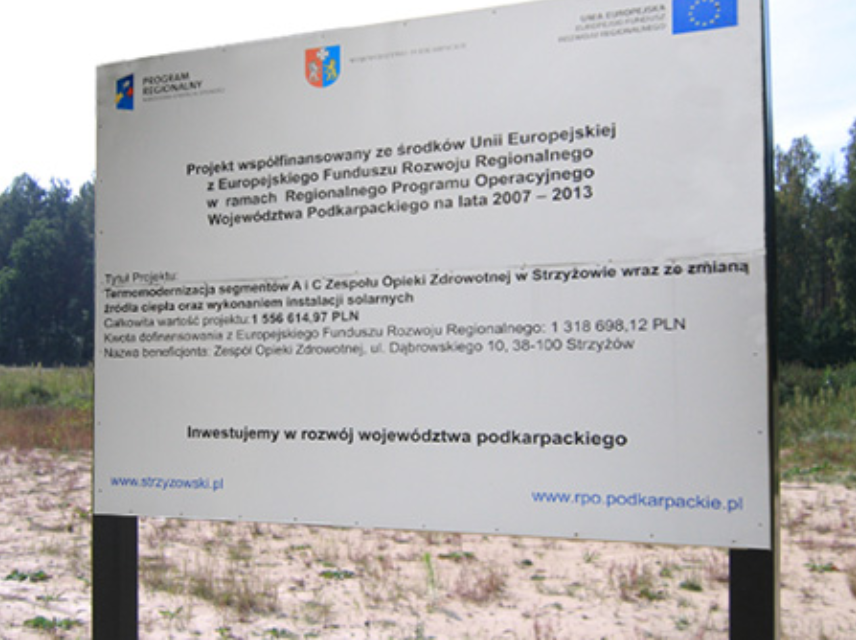 foto: www.tabliceunijne.infoWzór tablicy